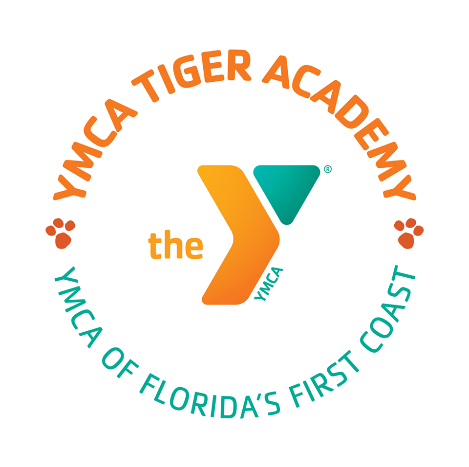 Tiger Academy Board of Directors Public NoticeMonday, April 3, 202311:00 A.M.Charter Renewal Committee MeetingZoomhttps://us06web.zoom.us/j/84029860870?pwd=UWliQXZNWGsvbmo2OURyNVhveFdsUT09Lauren Gibbs904-553-0839lgibbs@fcymca.org 